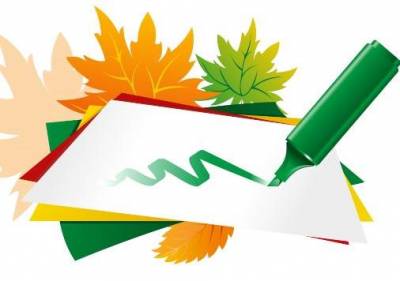 Робота учнів із шкільним щоденникомУчень зобов’язаний вести щоденник, дотримуючись Єдиного орфографічного режимуВсі записи в щоденнику учень робить синім чорнилом.Записи слід робити акуратно, розбірливо, без використання коректора.Учень заповнює лицевий бік обкладинки; записує назви предметів і прізвища, імена та по батькові викладачів, розклад уроків, факультативних занять і, за необхідності, позакласних і позашкільних заходів.Необхідно вказувати поточний місяць і дати на сторінках запису розкладу уроків і домашніх завдань.Учень щодня чітко й зрозуміло записує домашні завдання в графи того дня, на який вони задані; в період шкільних канікул за необхідності оформляється план позакласних і позашкільних заходів.При записі домашнього завдання не зловживати фразами «в зошиті», «лекція» тощо.Сторонні записи й малюнки в щоденнику неприпустимі.Неприпустимо виривання аркушів із щоденника.Неприпустимо виправлення оцінок, записів учителів.Учень зобов’язаний подати щоденник вчителеві для виставлення оцінки, отриманої на уроці.Учень зобов’язаний подавати щоденник на вимогу вчителів-предметників, класного керівника, працівників школи.Робота вчителів-предметників із щоденниками учнівУчитель, оцінюючи відповідь учня, виставляє оцінку в класний журнал, одночасно вписує її в щоденник і засвідчує своїм підписом.Вчителі предметними, крім оцінки в балах, можуть використовувати словесні заохочення. Вони сприяють підвищенню самооцінки учня і його позитивному емоційному настрою. Тематика записів може бути різноманітною:словесні оцінки, похвала («Молодець!», «Розумниця!», «Чудово виконав завдання!», «Дуже добре підготувався!», «Я пишаюся тим, що у мене є такий учень!»);зауваження;подяки («Оголошується подяка...», «Спасибі за...», «Висловлюю вдячність...»);запрошення («Шановний ________! Запрошую Вас на батьківські збори ___________________, які відбудуться __________ в кабінеті № __________. Класний керівник _________________»);оголошення;рекомендації («Прошу звернути увагу на...»);інформування батьків про успіхи дітей;сповіщення батьків про проведення певних заходів;привітання зі святами;Привітання з перемогами на олімпіадах, досягненнями в спорті;звернення до батьків.Якщо необхідно записати зауваження або звернення до батьків, то робити це слід коректно, коротко й чітко, не принижуючи гідність учня, і без будь-яких натяків на адресу батьків з приводу поганого виховання дітей.У записах не допускаються порушення норм літературної мови у формулюваннях, безграмотність, нерозбірливий, недбалий почерк, порушення етикету (безтактність).Важливо пам'ятати, що однотипні записи й часті зауваження в щоденнику, особливо якщо це стосується поведінки або невивчених уроків, викликають звикання й не роблять ніякого впливу на несумлінного учня. Ефективніше буде запросити батьків до школи, можливо, навіть спеціальним повідомленням.Вчитель зобов'язаний контролювати запис учнями домашнього завдання зі свого предмета, приділяючи особливу увагу невстигаючим і несумлінним школярам; регулярно виставляти всі отримані учнями за урок оцінки.Робота класних керівників з щоденниками школярів1. Робота класних керівників із щоденниками учнів регламентується їх посадовими обов'язками в освітньому закладі.2. Класний керівник зобов'язаний:      • ознайомити учнів та їх батьків з Положенням про ведення щоденника;      • щотижня перевіряти щоденники учнів свого класу;      • стежити за виконанням учнями вимог, що пред'являються до ведення щоденника;      • контролювати наявність у щоденнику всіх оцінок, отриманих учнями протягом тижня;      • відзначати кількість пропущених уроків за тиждень і кількість запізнень;      • контролювати акуратність, грамотність записів, виправляти в них помилки; правильність заповнення щоденника; зворотний зв'язок з батьками;      • завіряти своїм підписом перевірку щоденника;• відображати активність і результативність участі учня в житті класу й школи.Перевірка щоденника школяра батькамиЗаповнений відповідно до вимог щоденник дозволяє батькам бачити успіхи або невдачі своєї дитини; контролювати його збирання до школи, знати про розклад навчальних занять, канікулярні заходи, шкільні події.Батьки щотижня повинні перевіряти щоденник, при необхідності контролювати правильність його ведення, засвідчувати власним підписом.Будь-який запис вчителя батьки засвідчують власним підписом.Робота адміністрації школи із щоденниками учнівАдміністрація школи здійснює систематичний контроль (за планом ВШК) ведення щоденників учнів 2-11-х класів відповідно до вимог, затверджених у Положенні про учнівський щоденник.При адміністративному контролі щоденників перевіряється наявність у них:• інформації про педагогів класу;• розкладу уроків на семестр і на поточний тиждень;• часу дзвінків на уроки;• розкладу роботи секцій, проведення факультативних занять тощо;• запису домашніх завдань;• даних про пропуски і запізнення на навчальні заняття;• неетичних зауважень учням і звернень до батьків від вчителів-предметників і класного керівника;• поточних оцінок, які повинні виставляти вчителі-предметники, а не класні керівники;• підписів батьків.Контролюється якість і частота перевірки щоденників класним керівником, а також культура ведення й естетика оформлення щоденника учнями.За підсумками адміністративного контролю директор складає наказ, у якому вказує виявлені порушення, формулює зауваження й дає рекомендації щодо усунення порушень за певний період часу.